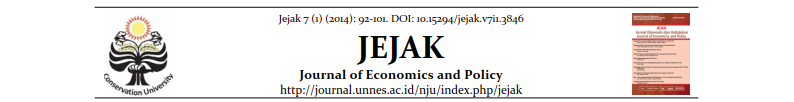 CONVERGENCE ANALYSIS OF ECONOMIC GROWTH IN EAST JAVASri Karima Amalia1, Dwi Budi Santoso2, Sasongko3Universitas BrawijyaPermalink/DOI: http:..........................................................Received: .....................; Accepted: .....................; Published: .....................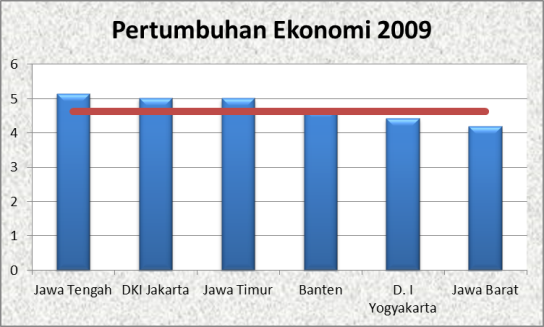 AbstractConvergence and divergence of economic growth is a regional economic issue. The concept of convergence occurs when areas with poor economies tend to grow faster than areas with a rich economy whereas divergence occurs otherwise.  East Java has a high economic growth but has a high inequality between districts/municipalities as well.  Based on the concept of the inverted U-shape of the Kuznets curve, the East Java situation thus indicates that East Java is at the starting point of economic development. Therefore, it is necessary to develop high economic growth with low inequality through acceleration of convergence by knowing the level of convergence of economic growth and acceleration factors of economic growth convergence of East Java. This study uses panel data from 38 districts/municipalities in East Java between 2005 and 2014.  The estimation results show that in East Java economic growth is convergent at a low level so that efforts need to accelerate the convergence that can be reached through 5 (five) development policies, (i) equalization of basic infrastructure such as access equity (ii) equal distribution of energy availability, (iii) equalization of investment, (iv) equal distribution of labor force, and (v) equality of labor productivity.AbstrakKonvergensi dan divergensi pertumbuhan ekonomi merupakan isu ekonomi regional. Konsep konvergensi terjadi jika daerah ekonomi miskin cenderung tumbuh lebih cepat daripada daerah ekonomi kaya sedangkan divergensi terjadi sebaliknya.  Jawa Timur memiliki pertumbuhan ekonomi tinggi tetapi memiliki ketimpangan antar kabupaten/kota yang tinggi juga.  Berdasarkan konsep Kurva Kuznet U terbalik, hal ini mengindikasikan bahwa Jawa Timur berada pada starting point pembangunan ekonomi. Oleh karena itu diperlukan strategi pertumbuhan ekonomi tinggi dengan ketimpangan rendah melalui percepatan konvergensi dengan mengetahui tingkat konvergensi pertumbuhan ekonomi dan faktor – faktor percepatan konvergensi pertumbuhan ekonomi Jawa Timur. Penelitian ini menggunakan data panel dari 38 kabupaten/kota di Jawa Timur tahun 2005 – 2014.  Hasil estimasi menunjukkan pertumbuhan ekonomi Jawa Timur bersifat konvergen pada tingkat yang rendah sehingga perlu upaya percepatan konvergensi yang dapat ditempuh melalui 5 (lima) kebijakan pembangunan, yaitu (i) pemerataan infrastruktur dasar seperti pemerataan akses, (ii) pemerataan ketersediaan energi, (iii) pemerataan investasi, (iv) pemerataan jumlah angkatan kerja, dan (v) pemerataan produktifitas tenaga kerja.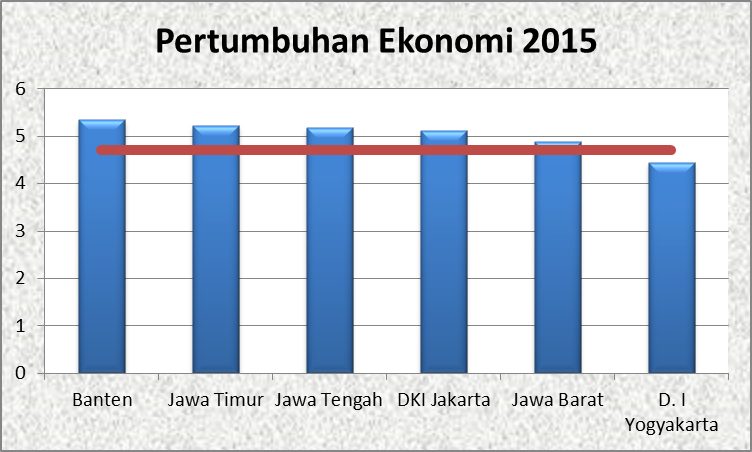 Kata Kunci: percepatan konvergensi, divergensi, pertumbuhan ekonomiHow to Cite:................INTRODUCTIONThe definition of economic development proposed by Todaro and Smith (2011) is a multidimensional process involving fundamental changes in social structures, attitudes of communities and national institutions aimed at accelerating growth, reducing inequality and alleviating poverty.  Spatially, each region or part of the region has diverse potential and conditions. Thus, in regional economic development, the objectives of economic development in general can be imposed in each of the different regions in order to achieve equitable distribution of development across regions reflected through the acceleration of growth, reduction of inequality (convergence), and poverty alleviation in each region.At the beginning of the industrial era, the average real living standard in the richest countries is no more than three times greater than the poorest countries. Currently, the ratio is close to 100: 1. As Lant Pritchett points out, that developed countries today have enjoyed a much higher average rate of economic growth than developing countries over two centuries, a process known as divergence (Todaro & Smith, 2011). This indicates that the regional economic development objectives have not been achieved because the inequality between regions is widening (divergence).Robert J Barro and Sala-i-Martin (1992) define convergence as a process of economic growth of countries or regions, reducing differences or disparities in income, productivity, wage levels, and other indicators. In other words, poorer regions can catch up with the developed regions because of the decrease in regional income disparities and inter-region productivity leading to their rapid growth.Gunnar Myrdal (1957) in Jhingan (2014) states that the main causes of regional inequality are strong backwash effects and weak spread effects in underdeveloped countries. Furthermore, according to Mrydal (1957) the non-egalitarian role of government will lead to regional inequality as well. Therefore, the role of the government in reducing the level of inequality with the aim of weakening the backwash effects and strengthening the spread effects is very important.East Java is one of the provinces in Indonesia that has inequality issue of regional economic growth. According to Regional planning agency of East Java Province (2015) and Central Bureau of Statistics (2012), East Java's economic growth in Java tends to be high even above the national economic growth. However, based on the index of inequality using the Williamson Index calculated based on the Central Bureau of Statistics (2012) data, high economic growth in East Java Province is followed by high inequality as well.If linked with Kuznet's inverted U–shape curve, East Java's high economic growth is followed by high inequality, East Java is at the start of development (starting point of development) which has not reached the steady state peak of Kuznet's inverted U–shape curve. Therefore, in order to create high economic growth followed by a decrease in inequality level, strategies are needed in creating and accelerating convergent regional economic growth in East Java through identification of economic growth patterns (convergence rates) and policy factors that accelerate the process of convergence of growth Economy in East Java.THEORETICAL FRAMEWORK In the early stages of economic growth there is an inequality caused by the growth process itself.  Based Lewis’s theory of development there are two sectors of growth, that is the traditional sector (agriculture) and the modern sector (manufacture). In Lewis's theory of development hypothesized that underdeveloped occurs due to underutilization of resources from structural factors so that development requires more than the acceleration of capital formation. This theory focuses on the structural transformation of the process of economic transformation so that the contribution of the manufacturing sector exceeds the contribution of the agricultural sector in the national income. The main focus of this model lies in the process of labor transfer as well as the growth of output and employment in the modern sector. The process of self-sustaining growth and the expansion of employment opportunities are assumed to continue until all surplus labor is absorbed into the modern industrial sector. Furthermore, additional labor can only be obtained from the agricultural sector at a higher cost arising from the decline in traditional sector production due to the decline in the labor-to-land ratio which means that rural marginal power is no longer zero. This is known as "Lewis turning point".In Kuznet's structural model described by the inverted U–shape Curve describing the relationship between growth and inequality. In the early stages of economic development, there is a process whereby the rate of economic growth increases with the level of inequality to the point of steady state which will further increase economic growth with the reduction of inequality.Furthermore, Kuznet's theory of analyzing individual inequality developed in the regional economy is known as the process of change in the socio economic system pioneered by Gunnar Myrdal (1974). There are two strength in economic development, namely the impact of the spread of development outcomes from the center of growth to the sphere of influence (spread effect), while the impact of the backwash effect is negative, that is the absorption of labor and capital from rural areas to urban areas, will cause a gap inter-urban and inland areas are getting bigger. Regional inequalities within a country are rooted on a noneconomic basis. Myrdal argues that if everything is left to market power without being impeded by any policy intervention then all economic activities within a developing economy tend to be profitable, which generally cluster in certain regions or territories. If these developed areas grow by harming other stagnant areas it will exacerbate regional inequality. Economic development in an increasingly developed country leads to a higher impact as well as transportation, communication, better education, and an increasingly dynamic relationship between ideas and values. Therefore, the role of the government in reducing the level of inequality with the aim of weakening the impact backwash effect and strengthening spread effect is very important.A spread effect analysis can reduce inequality according to the concept proposed by Barro & Sala-i-Martin (1992) causing convergence while the backwash effect can cause divergence. The convergence concept occurs when areas with poor economies tend to grow faster than areas with rich economies so that poorer regions tend to catch up rich regions in terms of per capita income levels or products. The concept of convergence is divided into 2 (two) namely absolute convergence and conditional convergence. Absolute convergence occurs without considering growth factors whereas conditional convergence occurs by considering growth factors.RESEARCH METHODS This research is quantitative using panel data in the period of 2005 - 2014 in districts/municipalities in East Java with 29 districts and 9 municipalities.  By adopting the model Barro & Sala-i-Martin (1992) then the model specification in answering research objectives are:Absolute Convergence to estimate East Java's convergence rate 	.......................................................................................(1)Conditional Convergence where the policy factors of development affect growth The development of conditional convergence from Barro is influenced by the policy of economic development =  +So the conditional convergence equation in this research is:	.................................................(2)	.....................................................................................(3) is the per capita growth rate,  is the initial per capita income,  is a factor affecting regional economic growth, and =  is the convergence rate, if positive means divergence, and negative means convergence,   is a road infrastructure, is the ratio of the length of the road is good and medium per capita,  is electrical infrastructure, is per capita electricity sold ratio,   is a third-party funds,  is the percentage of the population who graduated high school and university,  is the Minimum Wage Value districts/municipalities,  is the labor force level,  is the ratio of output value per worker, and  is the ratio of total government expenditure per GDP. The policy factor interacted with , if a negative value means a policy factor that can accelerate convergence, and if it is positive means to slow down convergence.In determining the best model is done chow test and hausman test. The chow test compares common and fixed characteristic data, while the hausman test compares the fixed and random characteristic data. For fixed character data model (FEM) or LSDV, for random characteristic data used random effect model (REM) or ECM, while for common characteristic data is done least squares method.RESEARCH RESULTThis research uses absolute convergence and conditional convergence. Absolute convergence is a natural convergence that occurs without the influence of policies and growth factors whereas conditional convergence occurs because it is influenced by policies and factors that affect growth.By conducting the model selection test from panel data through chow test and hausman test, the model suitable for absolute convergence and conditional convergence is using fixed effect method (FEM) method in answering the research objectives.Absolute convergenceAbsolute convergence is a natural convergence that occurs without the influence of policies and growth factors. This means that regions with low initial per capita incomes have high economic growth so they can catch up with areas with high initial per capita income. This is indicated by the value of the coefficient  =  which is negative. Table 1 shows the estimates of absolute convergence in East Java for the period of 2005 - 2014.Table 1 Hasil Estimasi Konvergensi Absolut Jawa Timur 2005 - 2014Source: Data ProcessedBased on the estimation result, it is known that the coefficient value of  =  is negative value of -0.09. This means that in East Java there is an absolute convergence with time to eliminate all inequalities for 144.54 years.Conditional convergenceConditional convergence occurs because it is influenced by policies and factors that affect growth. Low initial per capita income areas may catch up their preoccupation with high initial per capita income areas through policies issued by the government so that inequality may be reduced. Table 2 shows the estimation results of the conditional convergence of East Java in 2005 - 2014.Table 2 Hasil Estimasi Konvergensi Kondisional Jawa Timur 2005 - 2014Source: Data ProcessedBased on the estimation result, it is known that the coefficient value  = is negative value equal to -0.619959. It means that in East Java there is conditional convergence with time to eliminate all inequality over 22,40 years. Furthermore, it can be concluded that the existence of government policy factors can accelerate the convergence of economic growth in East Java. Policy factors that can accelerate the convergence of economic growth in East Java include per capita road infrastructure, per capita power infrastructure, investment capital, labor force growth, and labor productivity growth.RESEARCH DISCUSSION East Java is a province that has a high rate of economic growth as well as a high level of inequality. Based on the calculation of williamson index among regions in Java Island, East Java has the highest level of inequality. Based on these facts indicate that East Java is in the early stages of economic development. Therefore, it is necessary to make the high economic growth followed by decreasing the level of inequality. A decrease in inequality occurs when areas with low per capita incomes can catch up with high-income areas through a convergence process.Based on the estimation results, East Java has a convergent economic growth pattern with a low level and takes 144.54 years to eliminate all inequality. Furthermore, by using conditional convergence, or by using policy instruments the time of convergence can be accelerated in East Java. Policy factors that can accelerate the convergence of economic growth in East Java include per capita road infrastructure, per capita power infrastructure, investment capital, labor force growth, and labor productivity growth.Road infrastructure is a transport network that connects the economic activities of various regions into one, and therefore allows rapidly growing areas to encourage the economic growth of the poor regions by the effects of diffusion, thus showing a positive spillover effect. Xueliang (2008) noticed the fact that the development of transport infrastructure can promote the migration of economic activity between regions. Road services both in quality and quantity in poor areas will tend to accelerate convergence in rich areas as it will facilitate the mobilization of both economic activity, people, and goods and will reduce transportation costs in order to increase the economic growth of poor areas. Likewise with the provision of quality and quantity of electricity infrastructure will accelerate convergence. Maryaningsih, Hermansyah, & Savitri (2014) stating that hard infrastructure, power, roads and port loading and unloading have a positive and significant impact on boosting per capita income.Investment capital can accelerate growth and accelerate convergence. Based on neoclassical theory, investment capital becomes one of the most important to increase in output growth. Barkley, Henry, & Bao (1996) revealed that for spillover investment is to invest urban funds in rural areas. Increased investment capital in poor areas will have more impact on growth acceleration than in rich areas.Regency / Municipality Minimum Wage slows growth and slows convergence. Obeng (2015) argue that increased spending on wages can reduce investment spending by firms. This is likely to reduce productivity and production. So growth may be hampered. The attractiveness of educated labor from low-income areas to high-income blood. As a result poor areas will lack skilled and educated human resources. This is what causes the backwash effect and slow the convergence.In neoclassical theory, the labour force can accelerate growth. This is in accordance with the results of research which states that labor force growth can accelerate income per capita and accelerate convergence in East Java. Labor productivity describes the endogenous capability of workers and technical progress in a region. The results show that labor productivity can accelerate per capita income growth and accelerate convergence.Education level positively influences insignificantly because there are still educated unemployed in East Java. Educated unemployment occurs because the number of registered job seekers is more than the registered job vacancy. As well as the number of fulfillment of labor that turns out to be less than the vacancy required. This happens because of the inappropriate specifications required by the company so that the fulfillment of labor is not in accordance with the vacancy required.  Districts/municipalities government expenditures negatively affect the insignificant growth of per capita income and acceleration of convergence. This is due to similar variations in government spending that are unable to explain economic growth and acceleration of convergence in East Java.CONCLUSION East Java's economic growth is convergent at a low level. This is evidenced by the results of the estimate of absolute convergence or natural convergence where this convergence is not influenced by policy factors. Furthermore, this low level of absolute convergence needs to be accelerated through policy factors issued by the government so that the reduction of inequality can also be accelerated. Efforts to accelerate convergence can be proved through the result of conditional convergence estimation where in East Java there is convergence in a shorter time with efforts to accelerate convergence through government policies that can be pursued through 5 (five) development policies, namely (i) equalization of basic infrastructure such as access equity (ii) equal distribution of energy availability, (iii) equalization of investment, (iv) equal distribution of labor force, and (v) equality of labor productivity.  The policy of Regency / Municipality Minimum Wage in different regions is too far to cause the slowing down of the convergence of economic growth in East Java. Fiscal policy and provision of education in East Java shows the same pattern among regions so that it does not affect the condition of economic growth convergence East Java.REFERENCESBadan Pusat Statistik. (2006). Produk Domestik Regional Bruto Kabupaten/Kota Di Indonesia 2002 - 2006. Jakarta: Badan Pusat Statistik.Badan Pusat Statistik. (2011). Produk Domestik Regional Bruto Kabupaten/Kota di Indonesia 2006 - 2010. Jakarta: Badan Pusat Statistik.Badan Pusat Statistik. (2013). Produk Domestik Regional Bruto Kabupaten/Kota Di Indonesia 2009 - 2013. Jakarta: Badan Pusat Statistik.Badan Pusat Statistik. (2015). Produk Domestik Regional Bruto Provinsi - Provinsi Di Indonesia Menurut Lapangan Usaha 2010 - 2014. Jakarta: Badan Pusat Statistik.Barkley, D. L., Henry, M. S., & Bao, S. (1996). Identifying “Spread” versus “Backwash” Effects in Regional Economic Areas: A Density Functions Approach. Land Economics, 72(3). http://doi.org/10.2307/3147201Barro, R. J., & Sala-i-Martin, X. (1992). Convergence. Journal of Political Economy, 100(2), 223–251. http://doi.org/10.1086/261816Maryaningsih, N., Hermansyah, O., & Savitri, M. (2014). Pengaruh Infrastruktur Terhadap pertumbuhan Ekonomi Di Indonesia, 61–98.Obeng, S. K. (2015). An empirical analysis of the relationship between minimum wage, investment and economic growth in Ghana, III(65674).Todaro, M. P., & Smith, S. C. (2011). Pembangunan Ekonomi (Kesebelas). Jakarta: Erlangga.Xueliang, Z. (2008). Transport infrastructure , spatial spillover and economic growth : Evidence from China, 3(4), 585–597. http://doi.org/10.1007/s11459-008-0029-1VariableAbsolute Convergence ModelConstanta1.551196***Initial Percapita Income (LNYO)-0.095458***R-squared0.219878Adjusted R-squared0.130458 = -0.095458Speed of convergence0.010033Time144,54  Tahun VariableConditional Convergence ModelConstanta-12.22859***Initial Percapita Income (LNYO)-0.619959***road infrastructure * LNYO-0.001521***electrical infrastructure * LNYO-6.00E-06**third-party funds * LNYO-0.000387***SMPT * LNYO-0.0007UMK * LNYO0.025804**labor force * LNYO-0.008662***labor productivity * LNYO-0.023386*government expenditure * LNYO0.012702road infrastructure0.316869***electrical infrastructure9.75E-05**third-party funds0.006057***SMPT0.010235UMK-0.45404***labor force0.829089***labor productivity1.250564***government expenditure-0.151574R-squared0.835631Adjusted R-squared0.80832 = -0.619959Speed of convergence0.09Half-Time22,40 Tahun